井手町文化協会主催歴史講座講　師　中川　博勝　氏　　　　　　　　　　　　　精華町教育委員会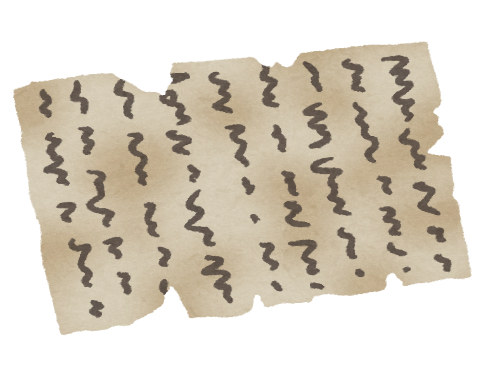 日　時　令和６年３月１１日(月)時　間　午後２時から場　所　山吹ふれあいセンター　集会室参加費　無　料誰でもご参加いただけます。申し込み不要お問い合わせ井手町文化協会事務局電話番号　０７７４－８２－６３００